Прямая задача. Задача 1а: задан расход в трубопроводе; требуется найти суммарные потери напора в немЗадача 5.8. Для схемы трубопровода, представленного на рис. 86 построить напорную линию и написать выражение для решения задачи   1а,   если   истечение   жидкости   происходит   «под уровень».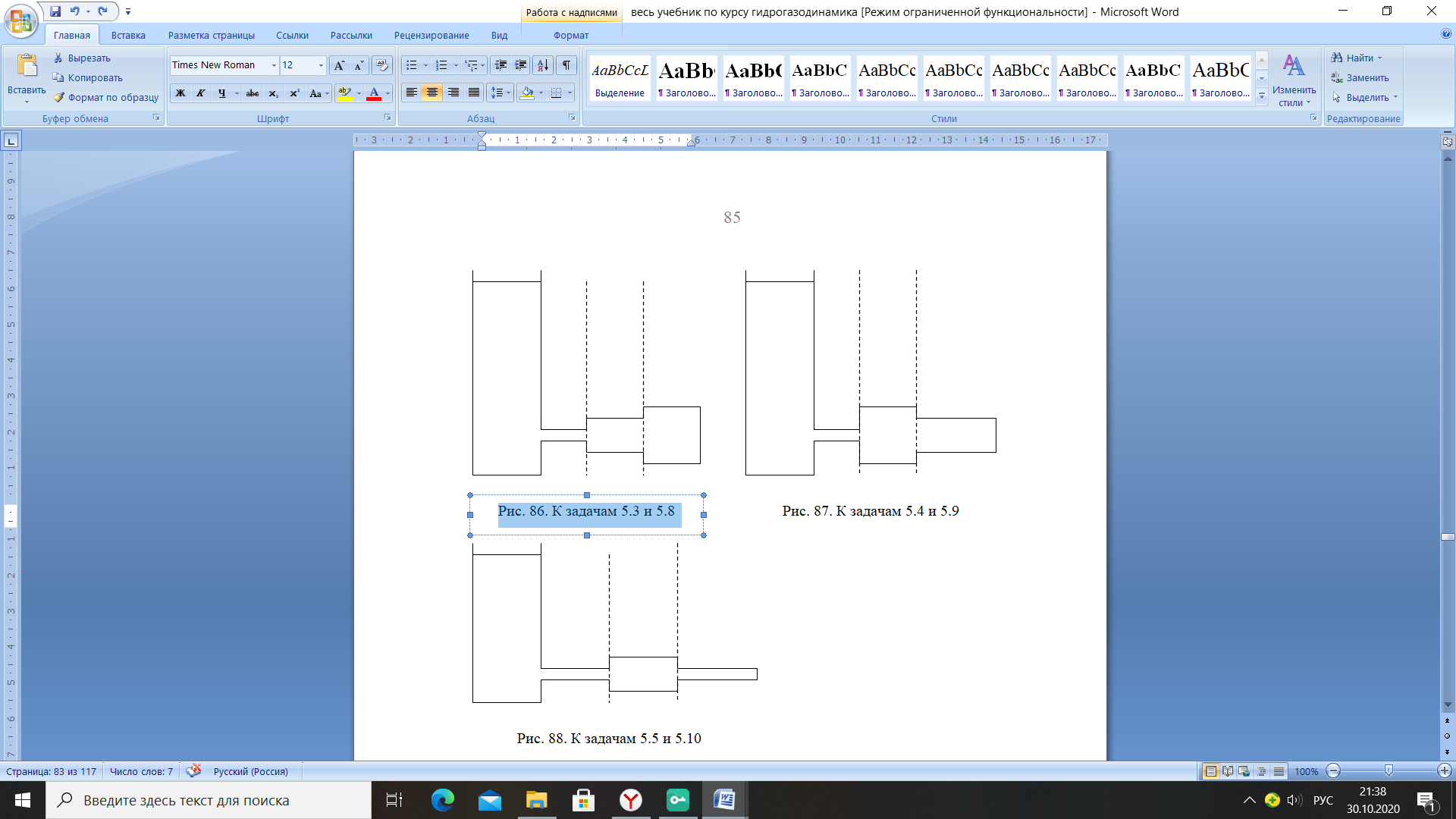 